INDICAÇÃO Nº 1860/2023Assunto: Solicito ao Exmo. Sr. Prefeito Municipal, que determine ao setor competente, que realize corte de mato e limpeza nas vias e calçadas das ruas do Bairro do Engenho, conforme especifica.Senhor Presidente:INDICO ao Sr. Prefeito Municipal, nos termos do Regimento Interno desta Casa de Leis, que se digne Sua Excelência determinar ao setor competente da Administração, a execução de corte de mato e limpeza nas vias e calçadas das ruas do Bairro do Engenho.Tal medida se faz necessária, uma vez que, conforme imagem anexa, as vias do bairro se encontram com muita vegetação alta em suas ruas e calçadas, impossibilitando que os pedestres transitem no local, necessitando de corte e limpeza urgentemente. Essa medida irá garantir um melhor aspecto ao local e segurança de todos que por lá passam.SALA DAS SESSÕES, 17 de outubro de 2023.WASHINGTON BORTOLOSSIVereador – Cidadania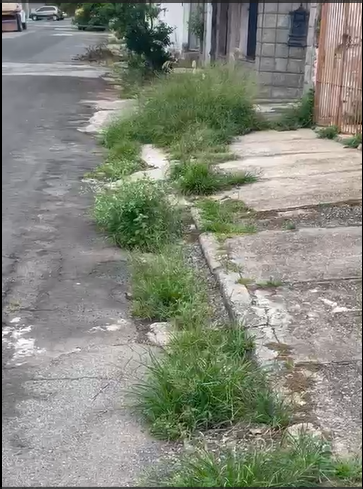 